ЯНВАРЬ 2014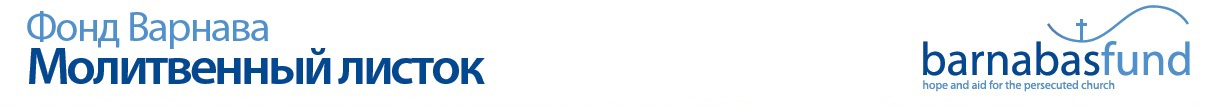 ТАНЗАНИЯ – УБИТ РУКОВОДИТЕЛЬ МОЛОДЕЖИ ЕГИПЕТ – ПРОЕКТ КОНСТИТУЦИИ ПРИНЕС ХРИСТИАНАМ ХОРОШИЕ НОВОСТИВЬЕТНАМ – ПРЕДЛОЖЕННЫЙ ЗАКОНопроект ГРОЗИТ ХРИСТИАНАМ ДОПОЛНИТЕЛЬНЫМИ ОГРАНИЧЕНИЯМИ ЦЕНТРАЛЬНОАФРИКАНСКАЯ РЕСПУБЛИКА – ЖЕСТОКОЕ НАСИЛИЕ УНОСИТ ЖИЗНИ ХРИСТИАНРОССИЯ – В ТАТАРСТАНЕ В 2013 ГОДУ СОЖЖЕНЫ СЕМЬ ЦЕРКВЕЙСИРИЯ – ИСЛАМСКИЕ БОЕВИКИ ПОХИТИЛИ МОНАХИНЬЛИВИЯ – НАЦИОНАЛЬНАЯ АССАМБЛЕЯ ПРОГОЛОСОВАЛА ЗА ШАРИАТИНДИЯ – ЗАМУЧЕН И УБИТ ХРИСТИАНСКИЙ МАЛЬЧИК “Будут уповать на Тебя знающие имя Твое, потому что Ты не оставляешь ищущих Тебя, Господи”Псалом 9:11ТАНЗАНИЯ – УБИТ РУКОВОДИТЕЛЬ МОЛОДЕЖИ Молитесь о скорбящей семье молодого служителя Элии Мешака, которого зарезали 22 октября во время вооруженного нападения на ночное молитвенное собрание, которое он проводил в районе Илемела (провинция Мванза, Танзания). В нападении пострадали еще двое служителей. Кто именно совершил нападение, точно не известно. Подозревают боевиков из исламистской группировки Уамшо (“пробуждение ”). Это сепаратистская группировка, которая добивается отделения архипелага Занзибар.Вдова Элии Марри сказала, что больше полугода им угрожали. Они сообщили о запугиваниях в полицию, но никаких мер принято не было. Молитесь об утешении Марри, а также о двух их детях: Проспер (9 лет) и Приска (9 месяцев). Просите о том, чтобы полиция установила виновных и впредь должным образом реагировала на угрозы, чтобы снизить риск нападений на христиан.В отдельных регионах Танзании угроза экстремизма постоянно растет. В некоторых мечетях показывают DVD с призывом к добровольному вступлению в Аль-Шабааб – вооруженную исламистскую группировку в Сомали. На DVD показывают известных исламских лидеров, которые призывают мусульман убивать лидеров кафиров (неверных), т.е. немусульман. Молитесь о том, чтобы деструктивное влияние этой группировки не нашло поддержки среди мусульман Танзании, большинство из которых продолжают жить в мире со своими христианскими соседями.ВверхЕГИПЕТ – ПРОЕКТ КОНСТИТУЦИИ ПРИНЕС ХРИСТИАНАМ ХОРОШИЕ НОВОСТИБлагодарите Господа, что новый проект египетской конституции гарантирует христианам страны довольно существенные права и символизирует собой шаг в сторону от существовавшего происламистского законодательства.Предыдущая конституция, принятая исламистами в 2012 году, во время правления бывшего президента Мухаммеда Мурси, ущемляла основные права и свободы человека и ставила Египет в рамки исламского государства. На этот раз, перед комитетом, в составе которого находятся 50 человек, была поставлена неразрешимая задача: примирит между собой требования светских либералов, которые начали революцию в 2011 году, и исламистов. 1 декабря была завершена работа над законопроектом, в котором верх одержали взгляды светских либералов.Конституция утверждает, что страна будет иметь “гражданское” правительство, то есть не религиозное и не военное, а также запрещает создание политических партий на основании религиозных взглядов. В нем по-прежнему остается статья о том, что “принципы” исламского закона являются основой законодательства, как утверждает каждая египетская конституция с 1970-х, однако в новом проекте закона опускаются конкретные формулировки этих “принципов”, добавленные Мурси.Законопроект также предусматривает “абсолютную”, а не “заранее определенную” свободу верований, как утверждалось ранее. Ограничения на строительство и реконструкцию церковных зданий, которые до этого оставили христиан без мест для богослужений, теперь сняты.Однако свободу веры и поклонения получили последователи не всех религий, а только мусульмане, христиане и иудеи. Также неясно, дает ли эта свобода право делиться своей верой с другими и беспрепятственно менять свою религиозную принадлежность.Благодарите Господа за эти положительные сдвиги и молитесь о том, чтобы проект конституции получил всеобщую поддержку на референдуме, который состоится в середине января. Молитесь о том, чтобы всем гражданам Египта была дарована истинная религиозная свобода.ВверхВЬЕТНАМ – ПРЕДЛОЖЕННЫЙ ЗАКОНопроект ГРОЗИТ ХРИСТИАНАМ ДОПОЛНИТЕЛЬНЫМИ ОГРАНИЧЕНИЯМИ Христианам северного Вьетнама грозит ужесточение ограничений на христианскую деятельность в виде нового законопроекта. По мнению местных христианских служителей, этот закон, который планируется ввести в пяти провинциях, а также частично в некоторых других, создает “много препятствий и ограничений ”.Проект закона называется Положения относительно ряда вопросов, касающихся управления религиозной деятельностью на территории Бакнинь. Он требует от христиан получать разрешение на каждое свое мероприятие, включая проведение богослужений, обучение служителей, строительство или ремонт церковного здания. Согласно этому закону, власти вправе вмешаться в любой аспект церковной жизни.Во всем Вьетнаме уже введены подробные правила относительно христианской деятельности. В начале 2013 года вступил в силу еще один закон, который ужесточил существовавшие до этого ограничения. Например, незарегистрированным группам отказано в возможности получить официальный статус, который защитил бы их от преследований со стороны властей. Ссылаясь на новые требования и закон 2004 года, на котором они основываются, представители крупных христианских деноминаций во Вьетнаме сделали заявление о том, что правительство пытается уничтожить в стране религию, “используя силу и административные меры ”.Просите Господа защитить и поддержать христиан в северном Вьетнаме, по мнению которых, новые ограничения могут усилить существующее давление на них со стороны властей. Молитесь о том, чтобы новый законопроект не вступил в силу. Благодарите Бога за то, с каким мужеством христиане Вьетнама отстаивают свои права и публично исповедуют свою веру. Просите, чтобы Дух Святой помог им и дальше устоять в этом.ВверхЦЕНТРАЛЬНОАФРИКАНСКАЯ РЕСПУБЛИКА – ЖЕСТОКОЕ НАСИЛИЕ УНОСИТ ЖИЗНИ ХРИСТИАН“Молитесь о нас, потому что ситуация в ЦАР в последнюю неделю стала просто ужасной, участились убийства, безоружные христиане умирают повсюду”. Эту сердечную мольбу о молитве Фонд Варнава получил от своего партнера в Центральноафриканской республике (ЦАР), где сейчас поднялась самая жестокая волна насилия с момента переворота, организованного исламистскими повстанцами в марте 2013 года. Усилившиеся гонения унесли по меньшей мере 400 жизней.5 декабря в столице республики Бангуи после вооруженного столкновения между исламистской группировкой Селека и сторонниками бывшего президента Франсуа Бозизе были убиты по меньшей мере пять пасторов, один из которых был со своими двумя молодыми сыновьями. Один из местных служителей сказал, что мусульмане вешают своих христианских соседей, закалывают их ножом или избивают до смерти, а в их магазинах устраивают грабежи и погромы. Тела многих убитых остаются лежать на улицах. Церкви и дома христиан грабят и поджигают.Пастор поместной церкви сказал нам также, что группы самообороны, которые сформировались в ответ на жестокое насилие боевиков Селека и были представлены в СМИ как “христианское ополчение”, на самом деле не христианские группы и состоят из членов народной армии, бывших боевиков Селека и простых граждан. “Христиане не выражают свою солидарность с этими группировками и не признают их правомочность”, - добавил он.Три дня бушевавшего насилия вынудили тысячи христиан покинуть свои дома. Многие искали убежище в церквях и в аэропорту Бангуи, который охраняют французские службы. Франция направила в ЦАР войска в попытке навести там порядок. Некоторым христианам пришлось спать снаружи, не имея никакой защиты от боевиков. Молитесь о том, чтобы Господь усмотрел нужды каждого верующего, пострадавшего в этих беспорядках.Молитесь о том, чтобы насилие боевиков Селека эффективно сдерживалась и чтобы мир и стабильность скорее вернулись на улицы ЦАР. Молитесь о всех тех, кто потерял своих родных и близких. Да утешит их Господь в этом горе. Просите Его проговорить к сердцам тех, кто сеет хаос, и отвратить их с пути насилия.ВверхРОССИЯ – В ТАТАРСТАНЕ В 2013 ГОДУ СОЖЖЕНЫ СЕМЬ ЦЕРКВЕЙВознесите Господу на руках молитвы христиан в российской республике Татарстан, где в 2013 году были сожжены по меньшей мере семь церквей. Последние случаи произошли совсем недавно - 28 и 29 ноября. По мнению следователей, за этими атаками стоят экстремистские группировки ваххабитов.Президент Татарстана Рустам Минниханов выразил свое беспокойство по этому поводу и предложил вознаграждение в один миллион рублей за информацию, которая помогла бы найти виновных. Благодарите Бога за то, что власти всерьез воспринимают угрозу христианским церквям, и молитесь, чтобы виновные в последнем нападении были установлены и привлечены к ответственности, чтобы нападения на церкви прекратились.Молитесь о каждом христианине в Татарстане, чья церковь была разрушена. Они понесли материальные потери, лишившись церковного здания, а также душевные переживания, поскольку нападение совершено на их общину. Просите Господа укрепить их и благословить народ Свой миром (Псалом 28:11). Молитесь также о тех в этой республике, кто испытывает давление и принуждение обратиться в ислам, и просите Господа помочь им устоять.ВверхСИРИЯ – ИСЛАМСКИЕ БОЕВИКИ ПОХИТИЛИ МОНАХИНЬЗавершается третий год, как длится сирийский конфликт, и нужда наших братьев и сестер продолжает усиливаться. В декабре 2013 года исламистские повстанцы во второй раз захватили исторический христианский город Маалюлю. На этот раз боевики похитили тринадцать монахинь, бывших среди тех немногих, кто еще оставался в городе после предыдущего кровавого вторжения.Монахини были похищены 2 декабря боевиками из сирийских группировок Свободный Каламун и Фронт Аль-Нусра. За освобождение монахинь и трех других человек они потребовали освободить 1,000 сирийских женщин, которых удерживает правительство. Просите Господа посетить и укрепить всех пленных и других христиан в Сирии, которые стали жертвой похищения, включая двух митрополитов – Йоханну Ибрагима и Павла Язиджи. Молитесь о том, чтобы, куда бы их ни отвели против их воли, Господь Сам пошел с ними и ввел их в покой (Исход 33:14). Молитесь о том, чтобы Он позаботился об их сохранности и скорейшем освобождении.Молитесь обо всех христианах Сирии, где наступила суровая зима. Декабрь принес холодный циклон со снегом и заморозками. Для верующих, которые из-за жестокого насилия лишились крова над головой и не имеют необходимых условий и финансов, такие холода приносят большие трудности и страдания. Острую нужду переживают и те, кто оказался заперт в ловушке в захваченном Алеппо – в холодных домах, где практически нет электричества. Просите Господа восполнить всякую нужду сирийских христиан по богатству Своему в славе, Христом Иисусом (Филиппийцам 4:19).ВверхЛИВИЯ – нАЦИОНАЛЬНАЯ АССАМБЛЕЯ ПРОГОЛОСОВАЛА ЗА ШАРИАТМолитесь о наших братьях и сестрах в Ливии, где национальная ассамблея проголосовала за то, чтобы положить исламский закон (шариат) в основу всего законодательства. Это решение, принятое 4 декабря, рассматривается как необходимая мера по борьбе с критикой со стороны вооруженных исламистов, заявивших, что некоторые из законодателей в стране не поддерживают ислам. Создан особый комитет, который пересмотрит существующие законы, чтобы убедиться, что они соответствуют шариату.Следом за Арабской весной оказалось, что в Ливии исламисты не заняли лидирующее положение, как это произошло в Тунисе и Египте. На первых выборах большинство голосов получила либеральная и светская коалиция. Но потом стали усиливаться вооруженные группировки, такие как Ансар аль-Шариа – группировка, подозреваемая в нападении на консульство США в сентябре 2012 года. Теперь влияние исламистов укрепляется, в том числе в политической сфере, а боевики уже взяли под контроль некоторые регионы страны.Укрепление исламизма усиливает угрозу для христиан Ливии, среди которых много эмигрантов и совсем немного ливийцев, обратившихся из ислама. Молитесь о том, чтобы растущее влияние исламских радикалов не привело к серьезным гонениям и нападениям на наших братьев и сестер. Просите Господа поддержать Свой народ в Ливии, где шариат начинает занимать все больше места в общественной жизни. Особенно просите Его защитить тех, кто оставляет ислам и становится христианином, поскольку это может иметь серьезные последствия согласно закону о вероотступничестве.ВверхИНДИЯ – ЗАМУЧЕН И УБИТ ХРИСТИАНСКИЙ МАЛЬЧИК Воззовите к Господу о скорбящей семье Анмоля Геметхи – семилетнего мальчика, которого жестоко замучили и убили, очевидно, за христианскую веру его семьи.17 ноября Анмоль отправился в библейскую школу, а когда он не вернулся домой, обеспокоенные родители обратились в полицию. На следующий день вечером его тело со следами издевательств было обнаружено в пруду неподалеку. Во рту у него был кляп, на теле были порезы и ожоги в нескольких местах, пальцы на ногах были сломаны, и в итоге мальчика утопили.В последние десять лет, с тех пор как отец Анмоля стал христианином, местные индуистские экстремисты постоянно угрожают убить его и его семью. Об этом не раз сообщалось в полицию, однако власти не предприняли никаких мер.Смерть Анмоля серьезно взбудоражила христианское общество в деревне Гамиди, где это произошло (Дунгарпур, Раджастан). На его похороны собралось около 200 верующих. Просите Господа утешить его семью и всех христиан в этом горе и защитить их от возможных нападений. Молитесь о том, чтобы Дух Святой помог им простить тех, кто это сделал, и чтобы для всех окружающих это прощение стало свидетельством Божьей всепрощающей любви. Молитесь о том, чтобы полиция Индии прилагала больше усилий для защиты христиан, особенно тех, кто обращается и других религий.Вверх